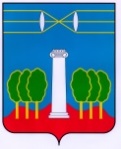 СОВЕТ ДЕПУТАТОВГОРОДСКОГО ОКРУГА КРАСНОГОРСКМОСКОВСКОЙ ОБЛАСТИР Е Ш Е Н И Е от   26.08.2021   № 587/44О внесении изменений в положение «О знаках отличия
городского округа Красногорск Московской области»Совет депутатов РЕШИЛ:1. Внести в положение «О знаках отличия городского округа Красногорск Московской области», утвержденное решением Совета депутатов городского округа Красногорск от 29.03.2018 №416/25, следующие изменения:1) приложение №1 к положению:а) после описания удостоверения к званию «Почетный гражданин городского округа Красногорск Московской области» дополнить многоцветным рисунком в следующей редакции:Многоцветный рисунок удостоверения к знаку «Почетный гражданин городского округа Красногорск Московской области»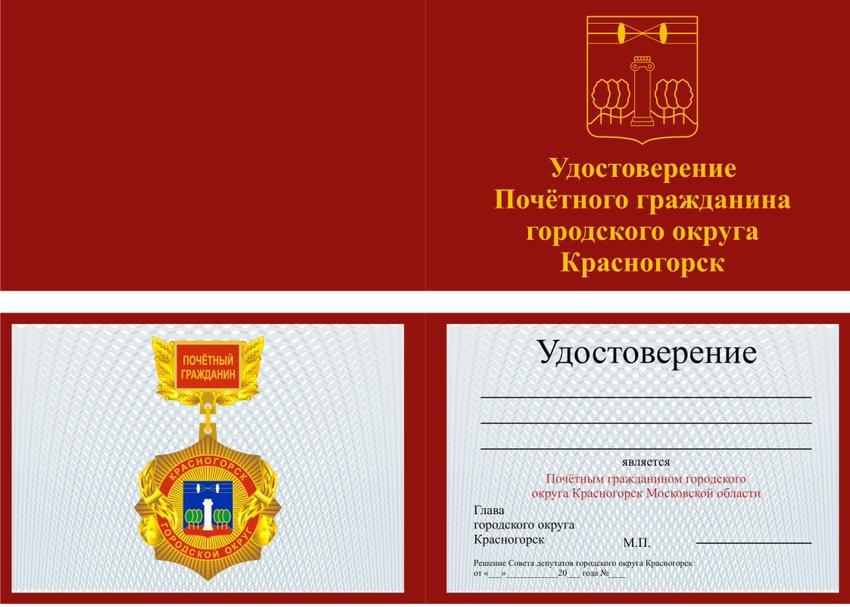 б) после описания ленты к званию «Почетный гражданин городского округа Красногорск Московской области» дополнить многоцветным рисунком в следующей редакции:Многоцветный рисунок ленты к званию «Почетный гражданин городского округа Красногорск Московской области»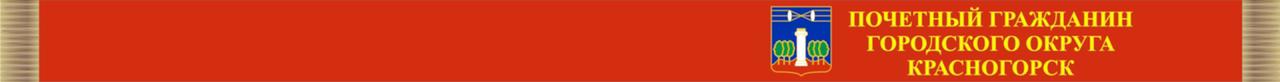 2) Приложение №2 к положению после описания удостоверения к знаку городского округа Красногорск Московской области «За заслуги перед городским округом Красногорск Московской области» дополнить многоцветным рисунком в следующей редакции:Многоцветный рисунок удостоверения к знаку городского округа Красногорск Московской области «За заслуги перед городским округом Красногорск Московской области»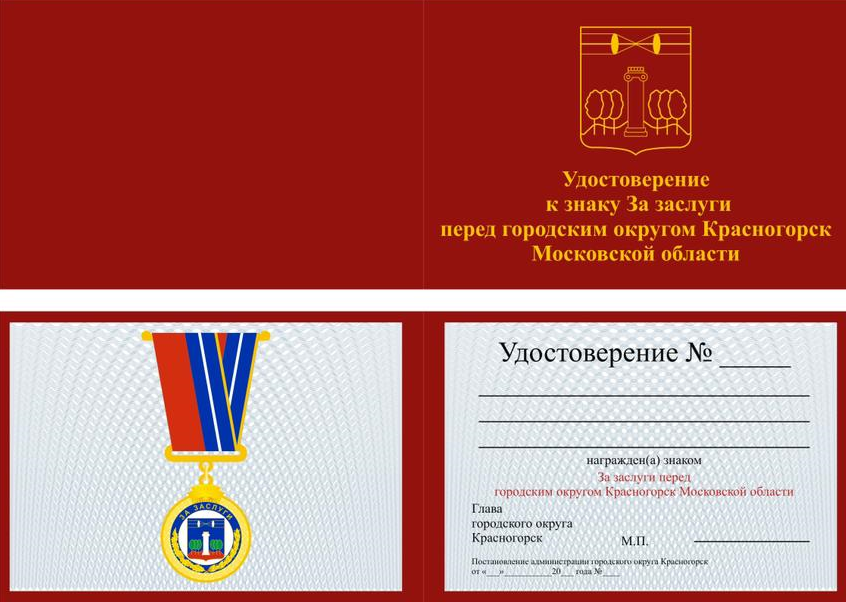 3) в приложении №3 к положению:а) название приложения изложить в следующей редакции:«Положение о порядке представления к награждению Почетной грамотой главы городского округа Красногорск Московской области»;б) в части 1 слова «Почетная грамота городского округа Красногорск Московской области» заменить словами «Почетная грамота главы городского округа Красногорск Московской области»;в) дополнить приложение № 3 описанием и многоцветным рисунком Почетной грамоты главы городского округа городского округа Красногорск Московской области в следующей редакции:«Описание
Почетной грамоты главы городского округа Красногорск Московской областиПочетная грамота имеет формат А3 с линией изгиба по середине. По центру правой внешней стороны Почетной грамоты расположен одноцветный рисунок герба городского округа Красногорск, оформленный в рамку золотистого цвета. Правая внешняя сторона Почетной грамоты оформлена в рамку золотистого цвета. Левая сторона Почетной грамоты оформлена в рамку золотистого или серебряного цвета на дизайнерской бумаге или на бумаге с водяным знаком.   	На левой стороне разворота Почетной грамоты расположен контур границ городского округа Красногорск золотого или серебряного цвета, посередине рисунка размещен одноцветный герб городского округа Красногорск, выполненный золотым или серебряным тиснением фольгой.  На правой стороне в верхней части, по центру золотыми или серебряными буквами тисненные фольгой в две строчки расположена надпись: «ПОЧЕТНАЯ ГРАМОТА» без кавычек, в жирном формате. Ниже золотыми или серебряными буквами, тисненными фольгой в три строки расположена надпись: «ГЛАВЫ ГОРОДСКОГО ОКРУГА КРАСНОГОРСК МОСКОВСКОЙ ОБЛАСТИ» без кавычек. После следует место для данных награждаемого. На строке ниже прописывается название заслуги поощряемого, пишутся инициалы и фамилия главы городского округа Красногорск.  Многоцветный рисунок Почетной грамоты главы городского округа Красногорск Московской области (лицевая и оборотная стороны)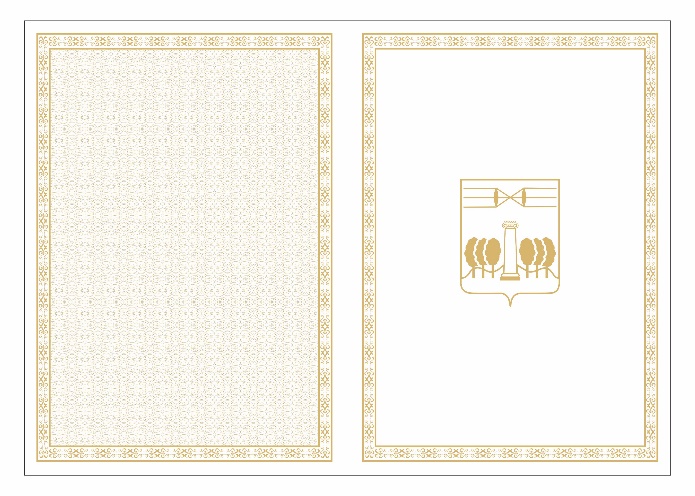 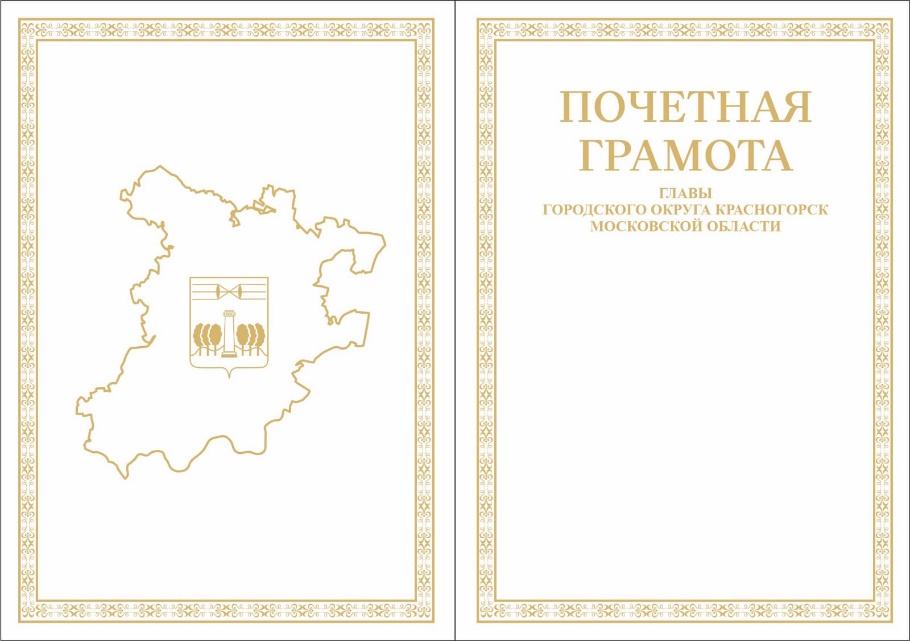 «Описание
Благодарственного письма администрации
городского округа Красногорск Московской областиБлагодарственное письмо главы городского округа Красногорск Московской области имеет формат листа А4. На лицевой стороне сверху по центру расположен одноцветный рисунок герба городского округа Красногорск, выполненный золотым тиснением фольгой. Ниже, по центру большими золотыми буквами тисненные фольгой в две строки расположена надпись: «БЛАГОДАРСТВЕННОЕ ПИСЬМО» без кавычек, в жирном формате. Ниже, золотыми буквами, тисненными фольгой в три строки расположена надпись: «АДМИНИСТРАЦИИ ГОРОДСКОГО ОКРУГА КРАСНОГОРСК МОСКОВСКОЙ ОБЛАСТИ» без кавычек. После следует место для данных награждаемого, далее на строке ниже прописывается название заслуги поощряемого, пишутся инициалы и фамилия главы городского округа Красногорск. Благодарственное письмо главы городского округа Красногорск оформлено в рамку золотистого цвета на дизайнерской бумаге или на бумаге с водяным знаком. Многоцветный рисунок Благодарственного письма администрации
городского округа Красногорск Московской области 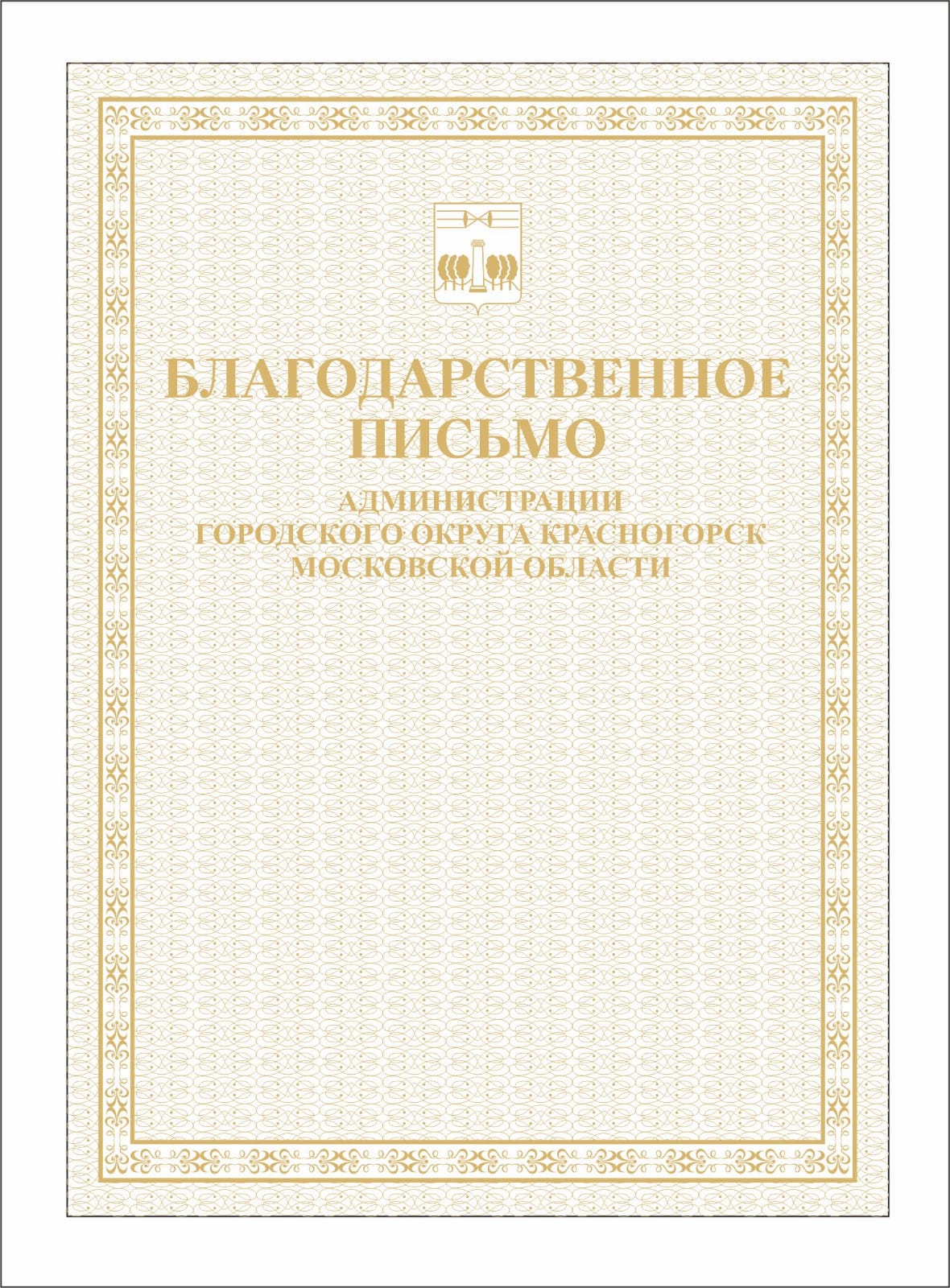 2. Установить, что к ходатайству о награждении знаками отличия городского округа Красногорск Московской области прилагается представление, оформленное в соответствии с формой, утвержденной настоящим решением, и согласие представляемого к награждению на обработку персональных данных.3. Настоящее решение вступает в силу после официального опубликования.4. Опубликовать настоящее решение в газете «Красногорские вести» и разместить на официальном сайте Совета депутатов городского округа Красногорск Московской области.Разослать: в дело, главе, Регистр, Консультант Плюс, прокуратуру, редакцию газеты «Красногорские вести»г) представления к награждению Почетной грамотой главы городского округа Красногорск Московской области для физических лиц и для организаций изложить в следующей редакции:«Представление к награждению Почетной грамотой главыгородского округа Красногорск Московской области (физические лица)_____________                      (дата награждения)1. Фамилия, имя, отчество ______________________________________________________2. Место работы, должность   ___________________________________________________3. Пол    _______                                  Дата рождения        _________________4. Место рождения     ____________________________________5. Образование    ________________________________________ (специальность по образованию, наименование учебного заведения, год окончания)6. Воинское звание (при наличии)  ________________________________________7. Какими наградами, знаками отличия награжден(а) и даты награждений______________________________________________________________________8. Домашний адрес _____________________________________________________9.  Контактный телефон _________________________________________________10. Общий стаж работы        ______                      Стаж работы в отрасли   _____Стаж работы в данном коллективе  _______11. Сведение о трудовой деятельности за последние 10 лет__________________________________________________________________________________12. Характеристика   с   указанием   конкретных   заслуг   представляемого к награждению     __________________________________________________________________________________(при представлении к очередному награждению указываются заслуги с момента предыдущего награждения) 13. Кандидатура ___________________  рекомендована  (наименование трудового коллектива организации, общественного объединения, органа или должностного лица, рекомендовавшего кандидата)Руководитель организации                                                                                      Подпись         (фамилия, инициалы)                                                                      М.П.                                                                                      «____»______________20 _____ г._____________                      (дата награждения)1. Фамилия, имя, отчество ______________________________________________________2. Место работы, должность   ___________________________________________________3. Пол    _______                                  Дата рождения        _________________4. Место рождения     ____________________________________5. Образование    ________________________________________ (специальность по образованию, наименование учебного заведения, год окончания)6. Воинское звание (при наличии)  ________________________________________7. Какими наградами, знаками отличия награжден(а) и даты награждений______________________________________________________________________8. Домашний адрес _____________________________________________________9.  Контактный телефон _________________________________________________10. Общий стаж работы        ______                      Стаж работы в отрасли   _____Стаж работы в данном коллективе  _______11. Сведение о трудовой деятельности за последние 10 лет__________________________________________________________________________________12. Характеристика   с   указанием   конкретных   заслуг   представляемого к награждению     __________________________________________________________________________________(при представлении к очередному награждению указываются заслуги с момента предыдущего награждения) 13. Кандидатура ___________________  рекомендована  (наименование трудового коллектива организации, общественного объединения, органа или должностного лица, рекомендовавшего кандидата)Руководитель организации                                                                                      Подпись         (фамилия, инициалы)                                                                      М.П.                                                                                      «____»______________20 _____ г.Представление к награждению Почетной грамотой главы
городского округа Красногорск Московской области (организации)_______________                      (дата награждения)1. Полное наименование организации с указанием организационно-правовой формы, наименование общественного объединения, творческого или иного коллектива________________________________________________________________________2. Дата создания (государственной регистрации) ____________________3. ОГРН _____________4. Юридический адрес _____________________________________________________5. Адрес фактического местонахождения _____________________________________6. Должность руководителя _________________________________________________7. Ф.И.О. руководителя __________________________________________________________8. Характеристика основных показателей и результатов деятельности юридического лица с момента создания (общественного объединения, функционирующего без государственной регистрации и приобретения прав юридического лица, творческого или иного коллектива)___________________________________________________________________________9. Организация             _____________________________         рекомендована  ______________________________________________________________________                                                                                                     (наименование трудового коллектива организации, общественного объединения, органа или должностного лица, рекомендовавшего кандидата)Руководитель организации                                                            (фамилия, инициалы)                                                                                               Подпись                                                                               М.П.                                                                                            «____»______________20 _____ г.»4) приложение № 4 к положению:а) дополнить описанием и многоцветным рисунком Благодарственного письма администрации городского округа Красногорск Московской области в следующей редакции:б) приложения 1, 2 представлений к награждению (поощрению) Благодарственным письмом администрации городского округа Красногорск изложить в следующей редакции: « Приложение №1Представление к награждению (поощрению) Благодарственным письмомадминистрации городского округа Красногорск (физическое лицо)______________ (дата награждения)1. Фамилия, имя, отчество ______________________________________________________2. Место работы, должность   ___________________________________________________3. Пол   _____                                   Дата рождения        __________________4. Место рождения     ___________________5. Образование    ______________________________________________________________(специальность по образованию, наименование учебного заведения, год окончания)6. Воинское звание (при наличии) _________________________________________________7. Какими наградами, знаками отличия награжден(а) и даты награждений________________________________________________________________________8. Домашний адрес _____________________________________________________________9.  Контактный телефон __________________________10. Общий стаж работы     _____   Стаж работы в отрасли   ______Стаж работы в данном коллективе  ______11. Сведение о трудовой деятельности за последние 10 лет___________________________________________________________________12. Характеристика   с   указанием   конкретных   заслуг   представляемого к награждению
(при представлении к очередному награждению указываются заслуги с момента предыдущего награждения) ___________________________________________________________________13. Кандидатура       __________________     рекомендована                                    (наименование трудового коллектива организации, общественного объединения, органа или должностного лица, рекомендовавшего кандидата)Руководитель организации                                            (фамилия, инициалы)                                                                                             Подпись                                                                               М.П.                                                                                                                        «____»______________20 _____ г.Приложение №2Представление к награждению Благодарственным письмом
администрации городского округа Красногорск (организация)____________Представление к награждению Благодарственным письмом
администрации городского округа Красногорск (организация)____________Представление к награждению Благодарственным письмом
администрации городского округа Красногорск (организация)____________ (дата награждения)1. Полное наименование организации с указанием организационно-правовой формы, наименование общественного объединения, творческого или иного коллектива____________________________________________________________________2. Дата создания (государственной регистрации)_____________________________________3. ОГРН ________________4. Юридический адрес ___________________________________________________________5. Адрес фактического местонахождения ___________________________________________6. Должность руководителя _______________________________________________________7. Ф.И.О. руководителя __________________________________________________________8. Характеристика  основных  показателей  и  результатов деятельности юридического лица с момента создания (общественного объединения, функционирующего без государственной регистрации  и  приобретения  прав юридического лица, творческого или иного коллектива)________________________________________________________________________________9. Организация _________________ рекомендована________________________________________________________________________________                                                                         (наименование трудового коллектива организации, общественного объединения, органа или должностного лица, рекомендовавшего кандидата)Руководитель организации                                                            (фамилия, инициалы)                                                                                               Подпись                                                                               М.П.                                                                                                  «____»______________20 _____ г.»;5) приложение 3 «Образец бланка Благодарственного письма администрации городского округа Красногорск Московской области», приложение 4 «Образецбланка Почетной грамоты городского округа Красногорск Московской области» исключить;6) дополнить положение приложением № 5 следующего содержания: «Согласие на обработку персональных данных Я,__________________________________________________________________,   Фамилия, имя, отчествопроживающий (ая) по адресу: ____________________________________________________________________, документ, удостоверяющий личность:___________________________________ вид документа, № документа, когда и кем выдан________________________________________________________________________________________________________________________________________, даю согласие на обработку моих персональных данных администрации городского округа Красногорск Московской области. Перечень персональных данных, на обработку которых дается согласие: фамилия, имя, отчество, должность, место работы, пол, дата рождения, адрес места жительства, образование, стаж работы, паспортные данные, страховой номер индивидуального лицевого счёта (СНИЛС), идентификационный номер налогоплательщика (ИНН), банковские реквизиты, контактный телефон. Перечень действий с персональными данными, на совершение которых дается согласие, общее описание используемых способов обработки: 1.	Получение персональных данных лично, а также у третьих лиц, в случае дополнительного согласия; 2.	Хранение персональных данных (в электронном виде и на бумажном носителе); 3.	Уточнение (обновление, изменение) персональных данных;4.	Передача персональных данных в порядке, предусмотренном законодательством РФ. Настоящие согласие выдано без ограничения срока его действия. Настоящее согласие отзывается моим письменным заявлением, предоставленным в администрацию городского округа Красногорск Московской области. 	 	 	 	 	_________________  	_____________________  	 	 	 	 	 	  подпись  	 	                 расшифровка	  	 	 	 	 	 	 	 	«___» _____________ 20____ .  » (дата награждения)1. Полное наименование организации с указанием организационно-правовой формы, наименование общественного объединения, творческого или иного коллектива____________________________________________________________________2. Дата создания (государственной регистрации)_____________________________________3. ОГРН ________________4. Юридический адрес ___________________________________________________________5. Адрес фактического местонахождения ___________________________________________6. Должность руководителя _______________________________________________________7. Ф.И.О. руководителя __________________________________________________________8. Характеристика  основных  показателей  и  результатов деятельности юридического лица с момента создания (общественного объединения, функционирующего без государственной регистрации  и  приобретения  прав юридического лица, творческого или иного коллектива)________________________________________________________________________________9. Организация _________________ рекомендована________________________________________________________________________________                                                                         (наименование трудового коллектива организации, общественного объединения, органа или должностного лица, рекомендовавшего кандидата)Руководитель организации                                                            (фамилия, инициалы)                                                                                               Подпись                                                                               М.П.                                                                                                  «____»______________20 _____ г.»;5) приложение 3 «Образец бланка Благодарственного письма администрации городского округа Красногорск Московской области», приложение 4 «Образецбланка Почетной грамоты городского округа Красногорск Московской области» исключить;6) дополнить положение приложением № 5 следующего содержания: «Согласие на обработку персональных данных Я,__________________________________________________________________,   Фамилия, имя, отчествопроживающий (ая) по адресу: ____________________________________________________________________, документ, удостоверяющий личность:___________________________________ вид документа, № документа, когда и кем выдан________________________________________________________________________________________________________________________________________, даю согласие на обработку моих персональных данных администрации городского округа Красногорск Московской области. Перечень персональных данных, на обработку которых дается согласие: фамилия, имя, отчество, должность, место работы, пол, дата рождения, адрес места жительства, образование, стаж работы, паспортные данные, страховой номер индивидуального лицевого счёта (СНИЛС), идентификационный номер налогоплательщика (ИНН), банковские реквизиты, контактный телефон. Перечень действий с персональными данными, на совершение которых дается согласие, общее описание используемых способов обработки: 1.	Получение персональных данных лично, а также у третьих лиц, в случае дополнительного согласия; 2.	Хранение персональных данных (в электронном виде и на бумажном носителе); 3.	Уточнение (обновление, изменение) персональных данных;4.	Передача персональных данных в порядке, предусмотренном законодательством РФ. Настоящие согласие выдано без ограничения срока его действия. Настоящее согласие отзывается моим письменным заявлением, предоставленным в администрацию городского округа Красногорск Московской области. 	 	 	 	 	_________________  	_____________________  	 	 	 	 	 	  подпись  	 	                 расшифровка	  	 	 	 	 	 	 	 	«___» _____________ 20____ .  » (дата награждения)1. Полное наименование организации с указанием организационно-правовой формы, наименование общественного объединения, творческого или иного коллектива____________________________________________________________________2. Дата создания (государственной регистрации)_____________________________________3. ОГРН ________________4. Юридический адрес ___________________________________________________________5. Адрес фактического местонахождения ___________________________________________6. Должность руководителя _______________________________________________________7. Ф.И.О. руководителя __________________________________________________________8. Характеристика  основных  показателей  и  результатов деятельности юридического лица с момента создания (общественного объединения, функционирующего без государственной регистрации  и  приобретения  прав юридического лица, творческого или иного коллектива)________________________________________________________________________________9. Организация _________________ рекомендована________________________________________________________________________________                                                                         (наименование трудового коллектива организации, общественного объединения, органа или должностного лица, рекомендовавшего кандидата)Руководитель организации                                                            (фамилия, инициалы)                                                                                               Подпись                                                                               М.П.                                                                                                  «____»______________20 _____ г.»;5) приложение 3 «Образец бланка Благодарственного письма администрации городского округа Красногорск Московской области», приложение 4 «Образецбланка Почетной грамоты городского округа Красногорск Московской области» исключить;6) дополнить положение приложением № 5 следующего содержания: «Согласие на обработку персональных данных Я,__________________________________________________________________,   Фамилия, имя, отчествопроживающий (ая) по адресу: ____________________________________________________________________, документ, удостоверяющий личность:___________________________________ вид документа, № документа, когда и кем выдан________________________________________________________________________________________________________________________________________, даю согласие на обработку моих персональных данных администрации городского округа Красногорск Московской области. Перечень персональных данных, на обработку которых дается согласие: фамилия, имя, отчество, должность, место работы, пол, дата рождения, адрес места жительства, образование, стаж работы, паспортные данные, страховой номер индивидуального лицевого счёта (СНИЛС), идентификационный номер налогоплательщика (ИНН), банковские реквизиты, контактный телефон. Перечень действий с персональными данными, на совершение которых дается согласие, общее описание используемых способов обработки: 1.	Получение персональных данных лично, а также у третьих лиц, в случае дополнительного согласия; 2.	Хранение персональных данных (в электронном виде и на бумажном носителе); 3.	Уточнение (обновление, изменение) персональных данных;4.	Передача персональных данных в порядке, предусмотренном законодательством РФ. Настоящие согласие выдано без ограничения срока его действия. Настоящее согласие отзывается моим письменным заявлением, предоставленным в администрацию городского округа Красногорск Московской области. 	 	 	 	 	_________________  	_____________________  	 	 	 	 	 	  подпись  	 	                 расшифровка	  	 	 	 	 	 	 	 	«___» _____________ 20____ .  » (дата награждения)1. Полное наименование организации с указанием организационно-правовой формы, наименование общественного объединения, творческого или иного коллектива____________________________________________________________________2. Дата создания (государственной регистрации)_____________________________________3. ОГРН ________________4. Юридический адрес ___________________________________________________________5. Адрес фактического местонахождения ___________________________________________6. Должность руководителя _______________________________________________________7. Ф.И.О. руководителя __________________________________________________________8. Характеристика  основных  показателей  и  результатов деятельности юридического лица с момента создания (общественного объединения, функционирующего без государственной регистрации  и  приобретения  прав юридического лица, творческого или иного коллектива)________________________________________________________________________________9. Организация _________________ рекомендована________________________________________________________________________________                                                                         (наименование трудового коллектива организации, общественного объединения, органа или должностного лица, рекомендовавшего кандидата)Руководитель организации                                                            (фамилия, инициалы)                                                                                               Подпись                                                                               М.П.                                                                                                  «____»______________20 _____ г.»;5) приложение 3 «Образец бланка Благодарственного письма администрации городского округа Красногорск Московской области», приложение 4 «Образецбланка Почетной грамоты городского округа Красногорск Московской области» исключить;6) дополнить положение приложением № 5 следующего содержания: «Согласие на обработку персональных данных Я,__________________________________________________________________,   Фамилия, имя, отчествопроживающий (ая) по адресу: ____________________________________________________________________, документ, удостоверяющий личность:___________________________________ вид документа, № документа, когда и кем выдан________________________________________________________________________________________________________________________________________, даю согласие на обработку моих персональных данных администрации городского округа Красногорск Московской области. Перечень персональных данных, на обработку которых дается согласие: фамилия, имя, отчество, должность, место работы, пол, дата рождения, адрес места жительства, образование, стаж работы, паспортные данные, страховой номер индивидуального лицевого счёта (СНИЛС), идентификационный номер налогоплательщика (ИНН), банковские реквизиты, контактный телефон. Перечень действий с персональными данными, на совершение которых дается согласие, общее описание используемых способов обработки: 1.	Получение персональных данных лично, а также у третьих лиц, в случае дополнительного согласия; 2.	Хранение персональных данных (в электронном виде и на бумажном носителе); 3.	Уточнение (обновление, изменение) персональных данных;4.	Передача персональных данных в порядке, предусмотренном законодательством РФ. Настоящие согласие выдано без ограничения срока его действия. Настоящее согласие отзывается моим письменным заявлением, предоставленным в администрацию городского округа Красногорск Московской области. 	 	 	 	 	_________________  	_____________________  	 	 	 	 	 	  подпись  	 	                 расшифровка	  	 	 	 	 	 	 	 	«___» _____________ 20____ .  »Глава               городского округа Красногорск              ПредседательСовета депутатовА.П. Спасский ___________________С.В.Трифонов ___________________